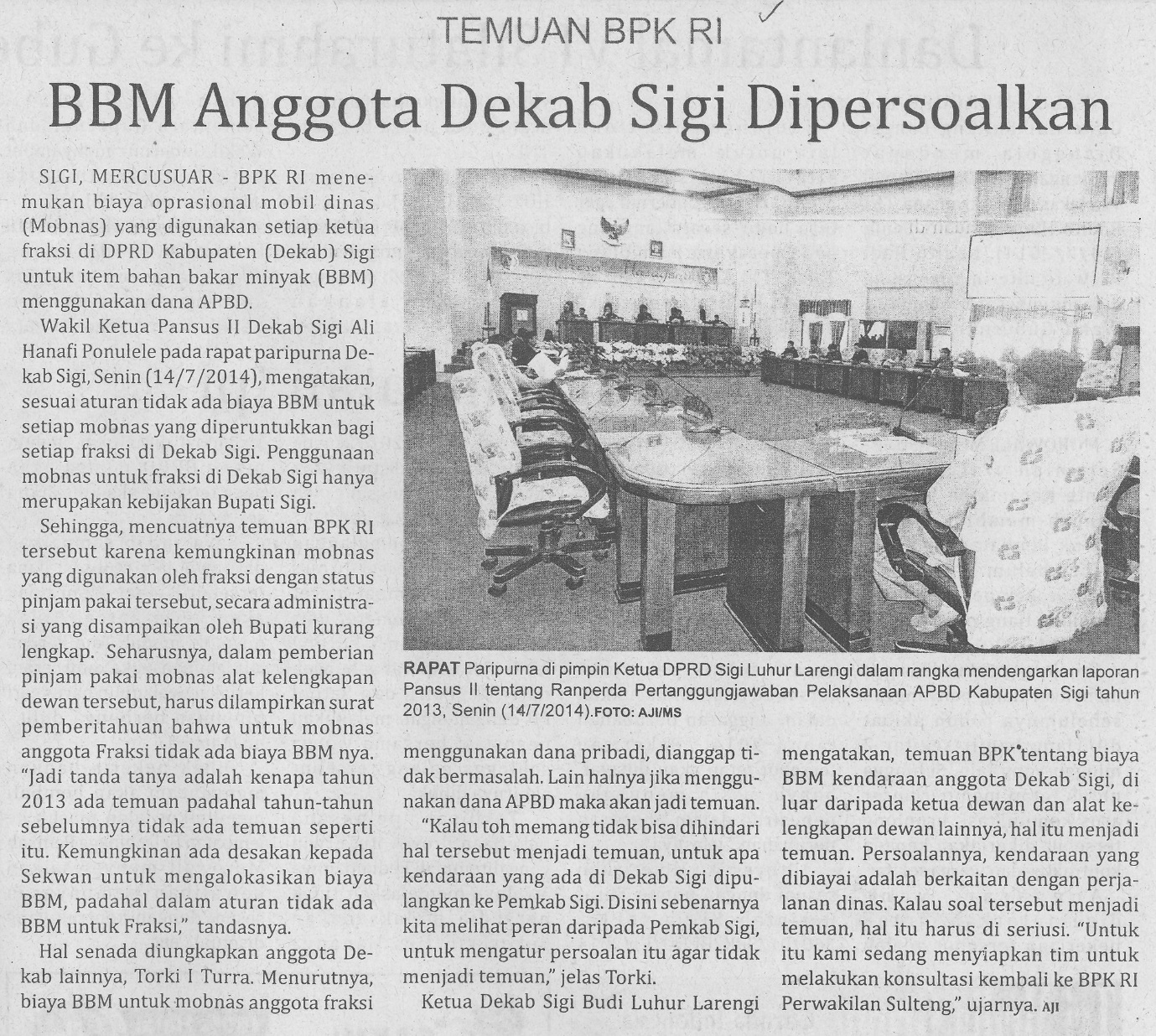 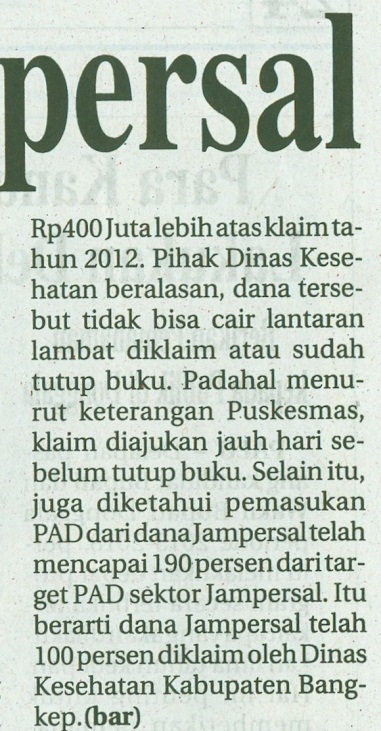 Harian    :MercusuarKasubaudSulteng IHari, tanggal:Selasa, 15 Juli 2014KasubaudSulteng IKeterangan:Halaman 14  Kolom 19-23 KasubaudSulteng IEntitas:Kabupaten SigiKasubaudSulteng I